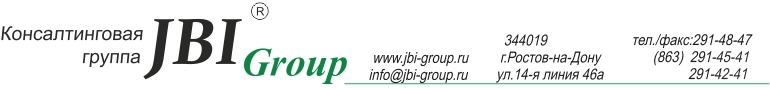 Защита активов и личного капитала: CASE - STUDYБлокировка банками ваших счетов: конец тайны происхождения и траты денег.Только глухой не слышал про незаконные приостановления операций по счетам физических лиц. Что это: борьба с обналичкой или легализация доходов? Алгоритмы ответов на не удобные вопросы. Когда спорить, когда смириться?Операции с валютой и ценными бумагами в иностранных банках и у брокеровс 1 января 2020 года: новшества и не только.Продажа золотых слитков, уведомления о брокерских счетах, отмена отчётов по операциям в иностранных банка – краткий перечень изменений. Разберем на примерах, что ещё можно и нет делать со своими иностранными активами без нарушения российского валютного законодательства.Резидент, не резидент – резидент, не резидент – резидент, не резидент...Влияние статуса на налоговые и иные последствия. Центр жизненных интересов, как будущее для определения своей принадлежности. Изменение статуса в течение налогового периода, и действия обязанных лиц. Что может дать второе гражданство.Амнистия капитала 3.0: тонкости подачи специальной декларации в рамках третьей волны. На что нацелено государство, продлевая в третий раз возможность «сдаться» в налоговый орган? Что можно приобрести, а что потерять?Планирование наследования. Формирование наследственной стратегии. Оставить наследникам бизнес или деньги?  -сценарии наследования бизнеса. Возможные проблемы наследников и варианты их решения (типовые роли). Конфликты из-за наследства – как избежать?Обеспечение расчетов по сделкам с недвижимостью. Как соблюсти баланс интересов покупателя и продавца недвижимости? Если про рассрочку оплаты (ипотеку в силу закона), банковскую ячейку,  аккредитив, депозит нотариуса знают многие «продвинутые» инвесторы, то вот про нюансы обращения взыскания на заложенное имущество и в каких случаях оно хуже/лучше расторжения договора (и как следствие – возврата объекта), осведомлены даже не все юристы.Субсидиарная и иная имущественная ответственность собственника и директора.Никто не готов отвечать по долгамсвоих компаний.  Нередко причиной являются нанятые Вами топ-менеджеры. Обсудим, как обеспечить свою безопасность и стабильный доход, не рискуя быть привлеченным к ответственности за деятельность других лиц.Уголовная ответственность за неуплату налогов и иные уголовные риски директора (собственника).Физическое лицо может быть привлечено к ответственности  как за неуплату личных налогов, так и предприятия. Существуют и другие риски привлечения к уголовной ответственности Определим условия и сроки наступления уголовной ответственности.На Ваши вопросы ответят партнеры  JBIGroup:Проскурина Ольга, налоговая и офшорная практикиПроскурин Олег, долговая (банкротная) практикаСкрипкин Геннадий, уголовно-правовая практика